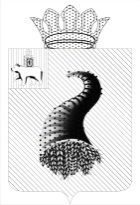 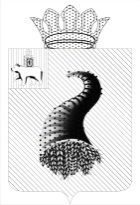 КОНТРОЛЬНО-СЧЕТНАЯ ПАЛАТА МУНИЦИПАЛЬНОГО ОБРАЗОВАНИЯ   «КУНГУРСКИЙ  МУНИЦИПАЛЬНЫЙ РАЙОН»  ул. Гоголя, 26  г. Кунгур, 617470,  тел./факс 8-34-271-2-46-65  ОКПО 95891355  ОГРН 1065917021060   ИНН / КПП  5917594717 / 591701001 ОТЧЕТо результатах проведения контрольного мероприятия«Проверка целевого и эффективного использования бюджетных средств, выделенных на реализацию целевой программы «Культурное наследие: традиции, креативность, общение» на территории Кунгурского муниципального района  на 2012-2014 годы в 2013 году1. Проверка целевого и эффективного использования бюджетных средств, выделенных на реализацию целевой программы «Культурное наследие: традиции, креативность, общение» на территории Кунгурского муниципального района на 2012 -2014 годы в 2013 году проведена на основании плана работы Контрольно-счетной палаты муниципального образования «Кунгурский муниципальный район» на 2014 год, распоряжения председателя Контрольно-счетной палаты от 15.01.2014 № 2-п.2. Цель контрольного мероприятия: целевое и эффективное использование средств бюджета Кунгурского муниципального района на реализацию мероприятий по целевой программе «Культурное наследие: традиции, креативность, общение» на территории Кунгурского муниципального района на 2012-2014 годы.3. Предмет контрольного мероприятия: - нормативные правовые акты и иные распорядительные документы, обосновывающие операции со средствами, выделенными на исполнение целевой программы;- документы бухгалтерского учета и отчетности, первичные бухгалтерские документы;- средства районного бюджета на  реализацию мероприятий по целевой программе.4. Объекты контрольного мероприятия: 4.1. Управление культуры, спорта, молодежной политики и туризма Кунгурского муниципального района.4.2. МБУК «Межпоселенческая центральная библиотека».4.3. МБОУ ДОД «Калининская детская школа искусств».4.4. МБОУ ДОД «Комсомольская детская школа искусств».5. По результатам контрольного мероприятия аудитором Контрольно-счетной палаты С.Б. Клементьевой были оформлены и подписаны акты от 20.02.2014г.6. Проверяемый период: 2013 год.7. Объем проверенных средств: 2 000 тыс.руб.8. Пояснений и замечаний в адрес Контрольно-счётной палаты по вышеуказанным актам от руководителей проверяемых объектов в сроки, установленные ст.7 Закона Пермского края от 31.05.2012 года «Об отдельных вопросах организации и деятельности контрольно-счётных органов муниципальных образований Пермского края», не поступало.9. В процессе проведения контрольного мероприятия установлено следующее:9.1. По акту Управления культуры, спорта, молодежной политики и туризма Кунгурского муниципального района:9.1.1. Постановлением администрации Кунгурского муниципального района от 15.12.2011 № СЭД-01-07-714 утверждена целевая программа «Культурное наследие: традиции, креативность, общение» на территории Кунгурского муниципального района на 2012-2014 годы (далее – Программа). Программа принята с целью развития библиотечного обслуживания населения; возрождения, сохранения и развития традиционной народной культуры; развития дополнительного образования детей; создания условий для массового отдыха жителей Кунгурского муниципального района.Реализация главной цели Программы предполагает решение задач по следующим приоритетным направлениям:- сохранение и развитие народного творчества;- развитие библиотечного обслуживания населения;- развитие дополнительного образования детей.На момент принятия Программы действовал Порядок разработки, утверждения и реализации ведомственных целевых программ, утвержденный постановлением администрации Кунгурского муниципального района от 18.12.2009 № 1790 (далее – Порядок разработки ведомственных целевых программ от 18.12.2009).9.1.2. При проверке соблюдения Порядка разработки ведомственных целевых программ от 18.12.2009 установлено, что Программа принята с нарушением, а именно:1)  Разработка целевой программы осуществлялась с нарушением срока (до 15 октября 2011г.), определяемого постановлением администрации муниципального района от 06.07.2011 № СЭД-01-07-252 «О подготовке прогноза социально-экономического развития Кунгурского муниципального района на 2012 год, параметров прогноза социально-экономического развития Кунгурского муниципального района на 2013-2014гг., проекта решения о бюджете Кунгурского муниципального района на 2012 год и на плановый период 2013-2014 гг.» (п.2.1);2) Задачи, указанные в Паспорте  Программы, не соответствуют описанию их в текстовой части - в разделе II. «Цели и задачи»;3) В Паспорте Программы «Показатели результативности» и «Ожидаемые конечные результаты реализации» отсутствуют цифровые значения;4) Программа не  включает в себя титульный лист и содержание (п.2.4.);5) Программа сформирована не по установленной схеме, то есть мероприятия не увязаны с конкретной задачей (п.2.4., п.2.4.3.);6) Проект Программы не направлялся в уполномоченный орган муниципального района для согласования (п.3.1.).9.1.3. В Паспорте Программы главным распорядителем средств Кунгурского муниципального района является «Отдел культуры Кунгурского муниципального района». В связи с изменением наименования главного распорядителя средств и утверждением Положения об Управлении культуры, спорта, молодежной политики и туризма (решение Земского Собрания Кунгурского муниципального района от 29.03.2012 № 448), изменения в Программу внесены постановлением администрации № 4-01-10 только от 16.01.2013.9.1.4. С 15 ноября 2012 года вступил в силу  Порядок разработки, утверждения и реализации ведомственных целевых программ, утвержденный постановлением администрации Кунгурского муниципального района от 27.11.2012 № 472-01-10 (далее – Порядок разработки ведомственных целевых программ от 27.11.2012).В связи с принятием нового Порядка разработки ведомственных целевых программ от 27.11.2012,  изменения в Программу не вносились. 9.1.5.  Решением Земского Собрания Кунгурского муниципального района от 20.12.2012 № 595 «О бюджете Кунгурского муниципального района на 2013 год и плановый период 2014 и 2015 годов» (далее - решение о бюджете на 2013 год) объем бюджетных ассигнований на реализацию Программы на 2013 год по главному распорядителю утвержден в сумме 2 000 тыс.руб.Объем ассигнований на финансирование мероприятий Программы, установленный внесенными изменениями в Программу постановлением администрации Кунгурского муниципального района от 22.11.2013 № 260-01-10, не соответствует объему ассигнований, утвержденному решением о бюджете на 2013 год (Приложение № 11):Согласно данным Управления финансов и налоговой политики Кунгурского муниципального района за 2013 год, по Программе исполнение составляет              2 000 тыс.руб. или 100%, в том числе:- субсидии на мероприятия МБУК «Межпоселенческая центральная библиотека» в сумме 80 000 руб.;- субсидии на мероприятия МБОУ ДОД «Калининская ДШИ» в сумме 230 000 руб.;- субсидии на мероприятия МБОУ ДОД «Комсомольская ДШИ» в сумме 230 000 руб.;- расходы на мероприятия Управления культуры в сумме 1 460 000 руб.9.1.6. Фактические расходы по Управлению культуры за 2013 год составили 1 460 000 руб. или 100%: 1) По мероприятию «Великая сила любви или Аграфена-Купальница» произведены расходы в сумме 155 000 руб., в том числе на:- приобретение призов на сумму 50 000 руб.;- оплату услуг по организации и проведению фестиваля в сумме 101 320 руб. (муниципальный контракт с ИП Семенов М.В. № 2 от 01.07.2013г.);- оплату услуг по охране мероприятия в сумме 3 680 руб.2) По мероприятию «Приобретение имиджевой полиграфической и сувенирной продукции» произведены расходы в сумме 150 000 руб.Приобретенная имиджевая и полиграфическая продукция на сумму          123 100 руб. вручена участникам мероприятий.По учету на 01.01.2014г. числятся материальные ценности (шарфики – 30 шт., футболки – 10 шт.) на сумму 6 900 руб. Произведена предоплата (100%) за изготовление сувенирных открыток по договору с ООО «ПК «Астер» № ПК-14111 от 12.12.2013г. на сумму 20 000 руб. (п/п № 50910 от 20.12.2013г.).  На 01.01.2014г. числится дебиторская задолженность. В нарушение ст.506 ГК РФ срок поставки печатной продукции договором  не установлен.3) По мероприятию «Межрегиональный фестиваль авторской песни» произведены расходы в сумме 110 000 руб., в том числе на оплату:- приобретенных призов на сумму  6 456 руб.;- услуг по организации и проведению фестиваля в сумме 45 000 руб.;- услуг по обустройству площадок для проведения фестиваля в сумме 34 000 руб.;- услуг по охране мероприятия в сумме 7 544 руб.;- услуг по медицинскому обслуживанию в сумме 5 000 руб.;- услуг по подвозу воды в сумме 12 000 руб.4) По мероприятию «Межрегиональный Праздник топора» произведены расходы в сумме 260 000 руб., в том числе на оплату:- услуг по организации и проведению фестиваля в сумме 255 800 руб. (муниципальный  контракт с ИП Семенов М.В. № 5 от 02.08.2013г.);- услуг по охране мероприятия в сумме 4 200 руб.5) По мероприятию «Районный праздник «Закатошное воскресенье»» произведены расходы в сумме 155 000 руб., в том числе на оплату:- услуг по подготовке трассы для проведения конноспортивных соревнований в сумме 25 000 руб.;- услуг по световому и звуковому оформлению  в сумме 48 500 руб.;- услуг по охране мероприятия в сумме 1 500 руб.;- услуг по организации и проведению концертной программы в сумме    25 000 руб.;- приобретенных призов на сумму  50 000 руб.;- приобретенных канцтоваров, хлопушек на сумму 5 000 руб.По Акту на списание материальных ценностей, использованных в проведении районного праздника Русской зимы «Закатошное воскресенье»,    № 14 от 29.03.2013г. ошибочно списано призов и канцтоваров на сумму 54 761 руб. (в соответствии с количеством сумма составляет 55 000 руб.).6) По мероприятию «Праздник, посвященный Дню работника культуры» произведены расходы в сумме 100 000 руб., в том числе на оплату:- приобретенных призов на сумму  85 000 руб.;- приобретенных канцтоваров на сумму  2 000 руб.;- услуг по оформлению зала на сумму 13 000 руб.7) По мероприятию «Фестиваль «Душа Белогорья»» произведены расходы в сумме 310 000 руб., в том числе на оплату:а) приобретенных призов на сумму 15 797,62 руб.;б) услуг по охране мероприятия в сумме 14 400 руб.;в) услуг по организации мастер-класса по русской национальной кухне в сумме 30 000 руб.;г) услуг по организации и проведению фестиваля на сумму  125 600 руб.  (муниципальный контракт с ИП Закарина Л.А. № 4 от 26.07.2013г.).Техническим заданием к муниципальному контракту с ИП Закарина Л.А. № 4 от 26.07.2013г. на сумму 125 600 руб. кроме проведения фестиваля предусмотрены следующие услуги:- организация и осуществление проезда участников фестиваля;- организация и проведение экскурсии.В нарушение требований  Приказа Минфина РФ от 01.12.2010г. № 157н «Об утверждении Единого плана счетов бухгалтерского учета для органов государственной власти (государственных органов), органов местного самоуправления, органов управления государственными внебюджетными фондами, государственных академий наук, государственных (муниципальных) учреждений и Инструкции по его применению»  (далее – Приказ Минфина            № 157н), отсутствуют подтверждающие документы о фактическом оказании услуг;д) услуг по организации питания участников фестиваля на сумму             78 202,38 руб.;е) услуг по установке сцены в сумме 5 000 руб.;ж) транспортных услуг по счету ООО «Ранний Рассвет» № 8  от 16.07.2013г. на сумму 5 600 руб. на перевозку участников фестиваля. В нарушение требований  Приказа Минфина № 157н: - в договоре от 12.07.2013г.  не указаны: сроки, объем услуг и маршрут поездки;- в путевых листах отсутствуют обязательные реквизиты: время возвращения в гараж, показания спидометра, количество ездок. В  акте приемки  оказанных услуг № 5 от 05.08.2013г. указано, что услуги выполнены за 1 день на сумму 5 600 руб. В тоже время к акту приложены путевые листы от 04.08.2013г. и от 05.08.2013г., в которых указано наименование заказчика – ООО «Ранний Рассвет»;з) оплату экскурсионных услуг для участников фестиваля «Душа Белогорья» с 01-04.08.2013г. по счету ООО «Туристическая фирма «Кумир» № 170 от 23.07.2013г. на сумму 35 400 руб. (Акт № 63 от 05.08.2013г.). В нарушение требований  Приказа Минфина № 157н в договоре  № 21/13 от 23.07.2013г. не указаны: количество экскурсий, программа (маршрут) экскурсий, количество экскурсантов. 8) По мероприятию «Фестиваль ветеранов «Патриоты края-Патриоты России»» произведены расходы в сумме 50 000 руб., в том числе на оплату:- приобретенных призов на сумму 43 000 руб.;- приобретенных канцтоваров на сумму 2 000 руб.;- услуг по проведению фестиваля в сумме 5 000 руб.9) По мероприятию «Участие  и организация обучающих семинаров, курсов, тренингов для специалистов сферы культуры и народных промыслов» произведены расходы в сумме 170 000 руб., в том числе на оплату:а) участия в семинарах – 67 725 руб.;б) курсов повышения квалификации – 15 050 руб.;в) образовательных услуг по программам, не соответствующим  целям и задачам Программы, на сумму  60 495 руб.:- по договору с ООО «Информационно-коммуникационный центр Каменный город» № 1931 от 18.04.2013г. на оказание услуг по подготовке и проведению семинара: «Муниципальные учреждения в сфере культуры: осуществление самостоятельной хозяйственной деятельности, проблемы и решения» 14.05.2013г. на сумму 3 450 руб. (6 чел.);- по договору с ООО «Туристическая фирма «Кумир»» № 10/13 от 19.04.2013г. на оказание услуг по организации выездного семинара: «Сохранение памятников истории и культуры. Вопросы музееведения и реставрации» 26.04.2013г. на сумму 3 500 руб.;- по договору с ООО «Информационно-коммуникационный центр Каменный город» № 2240 от 25.09.2013г. на оказание услуг по подготовке и проведению семинара «Муниципальный стандарт и социально-правовые вопросы реализации муниципального задания» 26.09.2013г. на сумму 16 275 руб. (10чел.);- по договору с ООО «Информационно-коммуникационный центр Каменный город» № 2395 от 05.11.2013г. на оказание услуг по подготовке и проведению курсов повышения квалификации: «Федеральная контрактная система в соответствии Федеральным законом от    05 апреля 2013 года № 44-ФЗ» (08-09.11.2013г.) на сумму 33 386 руб. (3чел.);- по договору с ООО «Информационно-коммуникационный центр Каменный город» № 2747/1 от 05.11.2013г. на оказание услуг по подготовке и проведению курсов повышения квалификации: «Федеральная контрактная система в соответствии Федеральным законом от 05 апреля 2013 года № 44-ФЗ» (08-09.11.2013г.) на сумму 3 884 руб. (1чел.);г) услуг в области туристической деятельности в сумме 18 070 руб.:- по договору с ИП Новиковым О.В. № 4-13 от 19.04.2013г. на оказание экскурсионных услуг - проведение Информационного тура (выездной семинар) по экологическому туризму 20.04.2013 на сумму 3 300 руб. (1 чел., акт от 20.04.2013г.);- по договору ФГБОУ ВПО «Пермская государственная академия искусства и культуры» от 07.05.2013г. на участие в семинаре на Международном научно-практическом форуме «Сфера туризма и культуры в эпоху глобализации» 15-17.05.2013г. в сумме 800 руб. (1 чел.);- по договору с ООО «Туристическое Агентство КРЕДО ТУР»» № 2 от 27.05.2013г. на оказание услуг по организации семинара-тренинга: «Организация методической работы в социальном и сельском туризме» 4-5.06.2013г. на сумму 8 970 руб. (1 чел.);- по договору с ООО «Сталагмит-Экскурс» от 03.10.2013г. на оказание услуг по организации семинара для участников выставки-ярмарки «Пермский край. Зимний сезон 2013-14г.» по качеству подготовки экскурсоводов 16.10.2013г. на сумму 5 000 руб. Согласно ст.15 Федерального закона от 06.10.2003 № 131-ФЗ «Об общих принципах организации местного самоуправления в Российской Федерации» к вопросам местного значения муниципального района не относятся полномочия в области развития туристической деятельности. В  результате, расходы в сумме 18 070 руб. являются нецелевым использованием бюджетных средств;д) услуг, не соответствующих направлению мероприятия «Участие  и организация обучающих семинаров, курсов, тренингов для специалистов сферы культуры и народных промыслов», в сумме 8 660 руб.:- по договору с ООО «Выставочный центр Пермская ярмарка»                       № 31772/ВНП от 20.02.2013г. на участие в выставке «Ярмарка народных промыслов-2013» 01-06.03.2013г. в сумме 6 160 руб.;- по договору с ООО «Выставочный центр Пермская ярмарка»  № 31977/ММ от 10.03.2013г. на участие в выставке «Мусульманский мир-2013» 21-24.03.2013г. в сумме 2 500 руб. Данные расходы в сумме 8 660 руб. являются нецелевым использованием бюджетных средств.9.1.7. Авансовые отчеты предоставлялись с нарушением п.4.4. Положения о порядке ведения кассовых операций с банкнотами и монетой Банка России на территории Российской Федерации, утвержденного ЦБ РФ 12.10.2011 N 373-П (далее – Положение о порядке ведения кассовых операций), согласно которому подотчетное лицо обязано в срок, не превышающий трех рабочих дней после дня истечения срока, на который выданы наличные деньги под отчет, или со дня выхода на работу предъявить главному бухгалтеру или бухгалтеру, а при их отсутствии - руководителю авансовый отчет с прилагаемыми подтверждающими документами:- Коробейниковой С.В. (семинар 15-17.05.2013г.) авансовый отчет на сумму 800 руб. составлен только 03.06.2013г.;- Янева А.А. (семинар 15-17.05.2013г.) авансовый отчет на сумму       800 руб. составлен только 03.06.2013г.9.1.8. В отчете о выполнении Программы за 2013 год, представленном в уполномоченный орган (Управление экономического развития Кунгурского муниципального района), завышен целевой показатель «доля специалистов учреждений культуры, за год прошедших повышение квалификации к общей численности специалистов учреждений культуры района». Для расчета целевого показателя взята общая численность специалистов, участвующих в обучающих семинарах, курсах, тренингах, мастер-классов - 112 человек.9.1.9. В нарушение Приказа Минфина № 157н Управлением культуры принимались к бухгалтерскому учету:- командировочные удостоверения  формы утвержденной МФ СССР, Госкомтруда СССР, ВЦСПС 15.02.1980 № 30;- акты на списание материальных ценностей, составленные в произвольной форме.9.1.10. В Актах на списание материальных ценностей состав комиссии не соответствует составу, утвержденному распоряжением начальника Управления культуры от 26.03.2013г. № СЭД-01-06-2.9.1.11. На основании заключенных Соглашений между учредителем и подведомственными бюджетными учреждениями от 10.01.2013г. (далее – Соглашение) Управлением культуры предоставлены субсидии на выполнение мероприятий Программы:- МБУК «Межпоселенческая центральная библиотека» в сумме   80 000 руб.;- МБОУ ДОД «Калининская ДШИ» в сумме 230 000 руб.;- МБОУ ДОД «Комсомольская ДШИ» в сумме 230 000 руб.Постановлением администрации Кунгурского муниципального района от 31.12.2010 № 1752 утвержден Порядок определения объема и условий предоставления субсидий из бюджета муниципального района муниципальным бюджетным и автономным учреждениям муниципального района (далее – Порядок предоставления субсидий). В нарушение п.3.1. Порядка предоставления субсидий, форма  соглашения (договора) о порядке и условиях предоставления субсидии не утверждена  учредителем (Управление культуры). В нарушение п.2.2.3. Соглашения форма отчета об использовании субсидии бюджетным учреждением к Соглашениям не прилагается.В нарушение п.2.3.3. и п.2.3.4. Соглашения отчет об использовании субсидии бюджетными учреждениями не предоставляется. 9.2. По акту МБУК «Межпоселенческая центральная библиотека»:9.2.1. Учреждению на основании Соглашения № 1 от 10.01.2013г., заключенного между учредителем (Управление культуры, спорта, молодежной политики и туризма) и Учреждением, в 2013 году были предоставлены субсидии на иные цели - выполнение мероприятий целевой программы «Культурное наследие: традиции, креативность, общение» в сумме 80 000 руб.Фактические расходы по МБУК «МЦБ» за 2013 год составили 79 997 руб. (100%) на следующие мероприятия: 1) Подготовка и проведение библиотечных мероприятий с целью популяризации чтения и привлечения читателей в библиотеки, организацию работы по выявлению юных поэтов, писателей, художников в сумме 35 000 руб., в том числе на приобретение:- призов на сумму 30 000 руб.;- канцтоваров на сумму 5 000 руб.Акты на списание материальных ценностей составлены на сумму  7 039 руб.:- акт на списание материальных ценностей, использованных на выдачу призов в районном молодежном марафоне "Библиотеки - молодым. Стартуют все" 05.12.2013г.,  от 30.12.2013г. на сумму  3 465 руб. (призы по ведомости);- акт на списание материальных ценностей, использованных на выдачу призов в районном молодежном марафоне "Библиотеки – молодым: стартуют все", районном конкурсе «Уголок России-наш общий дом», районном конкурсе «Мое избирательное право» 05.12.2013г.,  от 06.12.2013г. на сумму  3 574 руб. (призы по накладной библиотекам).В соответствии с оборотно-сальдовыми ведомостями материальные ценности в сумме 27 961 руб. числятся на 01.01.2014г., в результате расходы на приобретение призов и канцтоваров на сумму 27 961 руб. произведены неэффективно, так как отсутствует потребность в 2013 году.Согласно информации о мероприятиях Программы, представленной Учреждением, всего в мероприятиях молодежного марафона «Библиотеки - молодым: стартуют все» приняли участие 272 человека в возрасте от 8 до 25 лет. По ведомости на выдачу призов за участие в районном молодежном марафоне «Библиотеки - молодым: стартуют все» (к акту от 30.12.2013г.) призы выданы участникам (5 чел.) от 29 до 54 лет.2) Создание и дальнейшее развитие Центров правовой информации - центров гражданской активности населения в сумме  9 997 руб., в том числе на:- информационное обслуживание на сумму 8 897 руб.;- установку антивирусной программы на сумму 1 100 руб.3)  Развитие материально-технической базы в сумме 35 000 руб., в том числе на приобретение:- компьютерной техники на сумму 23 000 руб.;- программного обеспечения на сумму 12 000 руб.Согласно оборотно-сальдовым ведомостям, приобретенные материальные ценности в сумме 23 000 руб. числятся в бухгалтерском учете на 01.01.2014г. 9.2.2. Неиспользованный в 2013 году остаток субсидий  в сумме 3 руб. перечислен в бюджет муниципального района в установленный срок  до 15 января   (п/п № 89 от 14.01.2014г.).9.2.3. В нарушение требований Приказов Минфина № 157н и от 15.12.2010 № 173н «Об утверждении форм первичных учетных документов и регистров бухгалтерского учета, применяемых органами государственной власти (государственными органами), органами местного самоуправления, органами управления государственными внебюджетными фондами, государственными академиями наук, государственными (муниципальными) учреждениями и методических указаний по их применению» Учреждением составлялись акты на списание материальных ценностей в произвольной форме.9.2.4. В Актах на списание материальных ценностей состав комиссии не соответствует составу, утвержденному приказом директора Учреждения от 25.01.2013г. № 13-од.9.3. По акту МБОУ ДОД «Калининская детская школа искусств»:9.3.1. Учреждению на основании Соглашения № 3 от 10.01.2013г., заключенного между учредителем (Управление культуры, спорта, молодежной политики и туризма) и Учреждением, в 2013 году были предоставлены субсидии на иные цели - выполнение мероприятий целевой программы «Культурное наследие: традиции, креативность, общение» в сумме 230 000 руб.Фактически израсходованы средства в сумме 213 100 руб. или 93%.Вышеуказанные средства были использованы на следующие мероприятия Программы:1) По мероприятию «Концертно-просветительская, выставочная деятельность и  проведение мероприятий» произведены расходы в сумме 22 000 руб. (73%), в том числе на оплату:а) приобретенных призов на сумму 12 736 руб., новогодних украшений на сумму 2 264 руб., использованных для проведения концертов;б) входных билетов на концерт в Пермскую филармонию по авансовым отчетам  Суровцевой Л.А. от 20.03.2013г. на сумму 4 000 руб. (50 бил.*80 руб.) и от 27.12.2013г.  на сумму 3 000 руб. (60 бил.*50 руб.). Расходы на приобретение входных билетов на концерт в сумме  7 000 руб.  не соответствуют направлению данного мероприятия и являются нецелевыми. 2) По мероприятию «Развитие материально-технической базы» расходы составили 155 000 руб. (100%), в том числе на:- приобретение оргтехники и мебели на сумму 33 000 руб. (МФУ, принтер, акустическая система, стеллажи, стол);- приобретение компьютерной техники на сумму 32 000 руб. (системные блоки, монитор);- приобретение ткани для пошива штор на сумму 24 958 руб., карнизов на сумму 15 042 руб.;- приобретение дорожки на сумму 8 640 руб., ковриков на сумму     1 360 руб.;- оплату услуг по пошиву и установке штор на сумму 40 000 руб.Программой по данному мероприятию предусмотрены расходы на приобретение компьютерной техники (в т.ч. программного обеспечения), мебели, оргтехники, в результате расходы на приобретение ткани, карнизов, дорожки, ковриков, на оплату услуг по пошиву и установке штор в общей сумме 90 000 руб. произведены неправомерно.Согласно оборотно-сальдовым ведомостям, приобретенные материальные ценности в сумме 155 000 руб. числятся в учете на 01.01.2014г. 3) По мероприятию «Участие и посещение учащимися, коллективами региональных, всероссийских, краевых, городских и районных фестивалей, конкурсов, выставок и других мероприятий» израсходованы средства в сумме 6 100 руб. (41%), в том числе на:а) оплату вступительного взноса на участие в межмуниципальном конкурсе юных исполнителей на народных инструментах «Сылвенские рассветы» 17.03.2013г. в сумме 200 руб., в межмуниципальном конкурсе детского певческого творчества «Солнечный круг» 14.04.2013г. в сумме  900 руб.В соответствии с  п.4.4. Положения о порядке ведения кассовых операций подотчетное лицо обязано в срок, не превышающий трех рабочих дней после дня истечения срока, на который выданы наличные деньги под отчет, или со дня выхода на работу предъявить главному бухгалтеру или бухгалтеру, а при их отсутствии - руководителю авансовый отчет с прилагаемыми подтверждающими документами. В нарушение вышеуказанного пункта авансовый отчет Суровцевой Л.А. на сумму 900 руб. составлен только 20.05.2013г.;б) оплату транспортных услуг по счету ИП Бажовой Е.В. № 8 от 01.06.2013г. на сумму 5 000 руб. на перевозку пассажиров.Согласно акту о приемке оказанных услуг № 8 от 03.06.2013г., перевозка пассажиров осуществлялась по маршруту Кунгур-с.Калинино-с.Орда-с.Калинино, путевому листу б/н от 01.06.2013 – по маршруту  с.Калинино-с.Орда-с.Калинино.В нарушение требований  Приказа Минфина № 157н:- отсутствует информация: в договоре от 31.05.2013г. - цель и маршрут поездки, в путевом листе – наименование заказчика, подпись лица, удостоверяющего выполнение услуг;- путевой лист индивидуального предпринимателя представлен по форме    № ПЛ-1, утвержденной Приказом Минтранса России от 30.06.2000  № 68. Данный Приказ утратил силу 20.10.2008г.4) По мероприятию «Участие в обучающих семинарах, курсах, тренингах для специалистов и преподавателей» использованы средства в сумме 30 000 руб. (100%), в том числе на:а)  оплату курсов по повышению квалификации преподавателей в сумме 14 000 руб.;б) оплату за участие в семинарах – 6 000 руб.;в) оплату образовательных услуг по программам, не соответствующим  целям и задачам Программы в сумме 10 000 руб.:- по договору с НОУ «Учебно-методический центр» № 80-07/13 от 13.08.2013г. на оказание образовательных услуг по электробезопасности (16.08.2013г.) на сумму 2 200 руб.;- по договору с НОУ «Учебно-методический центр» № 74-05/13 от 13.08.2013г. на оказание образовательных услуг по программе: «Охрана труда» (27-29.08.2013г.) на сумму 5 400 руб.;- по договору с ООО «Информационно-коммуникационный центр Каменный город» № 2412 от 07.11.2013г. на оказание услуг по подготовке и проведению курсов повышения квалификации: «Федеральная контрактная система в соответствии Федеральным законом от 05 апреля 2013 года № 44-ФЗ» (08-09.11.2013г.) на сумму 2 400 руб. 9.3.2. Неиспользованный в 2013 году остаток субсидий  в сумме  16 900 руб. перечислен в бюджет муниципального района в установленный срок  до 15 января  (п/п № 87, 88 от 14.01.2014г.).9.3.3. В Актах на списание материальных ценностей состав комиссии не соответствует составу, утвержденному приказом директора Учреждения от 10.01.2013г. № 1/1-од.9.3.4. В нарушение требований Приказов Минфина РФ № 157н и от 15.12.2010 № 173н «Об утверждении форм первичных учетных документов и регистров бухгалтерского учета, применяемых органами государственной власти (государственными органами), органами местного самоуправления, органами управления государственными внебюджетными фондами, государственными академиями наук, государственными (муниципальными) учреждениями и методических указаний по их применению» Учреждением:- использовались командировочные удостоверения  формы утвержденной МФ СССР, Госкомтруда СССР, ВЦСПС 15.02.1980 № 30; - составлялись  акты на списание материальных ценностей в произвольной форме.9.4. По акту МБОУ ДОД «Комсомольская детская школа искусств»:9.4.1. Учреждению на основании Соглашения № 2 от 10.01.2013г., заключенного между учредителем (Управление культуры, спорта, молодежной политики и туризма) и Учреждением, в 2013 году были предоставлены субсидии на иные цели - выполнение мероприятий целевой программы «Культурное наследие: традиции, креативность, общение» в сумме   230 000 руб.Фактически израсходованы средства в сумме 174 718 руб. или 76%.Вышеуказанные средства были использованы на следующие мероприятия Программы:1)  По мероприятию «Концертно-просветительская, выставочная деятельность и  проведение мероприятий» произведены расходы в сумме 40 500 руб. (81%), в том числе на оплату:а) приобретенных призов на сумму 10 000 руб., использованных для проведения концертов;б) входных билетов на спектакль по счету МБУК «Театр «У Моста»   № 78 от 20.12.2013г. на сумму 10 000 руб.  Отсутствуют подтверждающие документы о том, кто и сколько человек посещали спектакль;в) транспортных услуг по счету ИП Денежкин М.М. № 11204-4 от 26.01.2013г. по перевозке пассажиров по маршруту Комсомольский-Пермь-Комсомольский 26.01.2013г. на сумму 7 500 руб.В путевом листе от 26.01.2013г. указан маршрут «Кунгур-Комсомолец-Пермь-Комсомолец-Кунгур».В нарушение требований  Приказа Минфина № 157н не указаны:- в договоре б/н от 26.01.2013г. - сроки, объем услуг и маршрут поездки;- в путевом листе от 26.01.2013г. – наименование заказчика, подпись лица, удостоверяющего выполнение услуг.Согласно приказу директора Учреждения от 24.01.2013г. № 3, транспортные услуги предоставлялись для поездки учащихся на 15-ю юбилейную международную выставку-продажу искусства;г) транспортных услуг по счету с ИП Денежкин М.М. № 11204-5 от 11.12.2013г. по перевозке пассажиров маршрут Комсомольский-г.Пермь –Комсомольский на сумму 13 000 руб.В путевых листах от 19.12.2013г. указан маршрут «Кунгур-Комсомолец-Пермь-Комсомолец-Кунгур».В нарушение требований  Приказа Минфина № 157н  не указаны:- в договоре б/н от 11.12.2013г. - сроки, объем услуг и маршрут поездки;- в путевых листах от 19.12.2013г. – наименование заказчика, подпись лица, удостоверяющего выполнение услуг;- в счете от 11.12.2013г. № 11204-5 – количество, стоимость 1 км.Согласно приказу директора Учреждения от 12.12.2013г. № 30, транспортные услуги предоставлялись для  поездки учащихся на спектакль МБУК «Театр «У моста».Расходы на приобретение входных билетов на концерт в сумме 10 000 руб. и на оплату транспортных услуг в сумме 20 500 руб. не соответствуют направлению данного мероприятия и являются нецелевыми. 2) По мероприятию «Развитие материально-технической базы» расходы составили 90 000 руб. (100%), в том числе на приобретение:- музыкальных инструментов (барабанная установка, тарелки) на сумму 13 600 руб.;- мебели (шкафы, столы) на сумму 55 200 руб.;- микрофонов (кабель, разъемы) на сумму 20 800 руб.;- компьютерных мышей на сумму 400 руб.Приобретенные материальные ценности в сумме 80 000 руб. числятся в учете на 01.01.2014г., списаны по Акту  на списание материальных ценностей от 19.07.2013г. на сумму 10 000 руб.3) По мероприятию «Участие и посещение учащимися, коллективами региональных, всероссийских, краевых, городских и районных фестивалей, конкурсов, выставок и других мероприятий» израсходованы средства в сумме 8 700 руб. (58%), в том числе на оплату:а) вступительных взносов на участие учащихся в конкурсах в сумме                5 700 руб.В нарушение  п.4.4. Положения о порядке ведения кассовых операций:-  по командировочному удостоверению Периной К.С. от 28.12.2013г. (на срок 03-06.01.2013г.) авансовый отчет на сумму 1 500 руб. составлен только 14.02.2013г.;-  по командировочному удостоверению Потеряевой Ю.В.  от 03.03.2013г. (на 03.03.2013г.) авансовый отчет на сумму 1 500 руб. составлен только 20.03.2013г.;б) транспортных услуг по счету ИП Денежкина М.М. № 11204-4 от 28.05.2013г.  на сумму 3 000 руб. на перевозку пассажиров по маршруту п.Комсомольский-с.Орда –п.Комсомольский. В путевом листе от 01.06.2013г. указан маршрут «Кунгур-Комсомолец-Орда-Комсомолец-Кунгур».В нарушение требований  Приказа Минфина № 157н  не указаны:- в договоре б/н от 28.05.2013г. - сроки, объем услуг и маршрут поездки;- в путевом листе от 01.01.2013г. – наименование заказчика, подпись лица, удостоверяющего выполнение услуг;- в счете от 28.05.2013г. № 11204-4 – количество, стоимость 1 км.Согласно приказу директора Учреждения от 30.05.2013г. № 19, транспортные услуги предоставлялись для  поездки учащихся на открытый конкурс хоровых коллективов «Соловушки».4) По мероприятию «Участие в обучающих семинарах, курсах, тренингах для специалистов и преподавателей» использованы средства в сумме          35 518 руб. (47%), в том числе на оплату:а) курсов по повышению квалификации преподавателей в сумме 8 000 руб.;б) взносов и командировочных расходов на участие в семинарах, форумах в сумме 9 883 руб.В нарушение п.4.4. Положения о порядке ведения кассовых операций по командировочному удостоверению Сырвачева В.Л.  от 12.11.2013г. (на срок 13-14.11.2013г.) авансовый отчет на сумму 807 руб. составлен только 26.11.2013г.;в) образовательных услуг по программам, не соответствующим  целям и задачам Программы в сумме 16 135 руб.:- по договору с ПМО ПКО «Всероссийское добровольное пожарное общество» № 4/256 от 21.06.2013г. на оказание услуг по обучению работников по программе «Пожарно-технический минимум для ответственных за пожарную безопасность» на сумму 4 000 руб.     (2чел.*2 000 руб.);- по договору с ООО «Информационно-коммуникационный центр Каменный город» № 2401 от 05.11.2013г. на оказание услуг по подготовке и проведению курсов повышения квалификации: «Федеральная контрактная система в соответствии Федеральным законом от 05 апреля 2013 года № 44-ФЗ» (08-09.11.2013г.) на сумму 11 128 руб.;- по авансовому отчету Якушевой Л.Ю. № 30 от 26.11.2013г. на оплату командировочных расходов (проживание, суточные) на прохождение курсов повышения квалификации: «Федеральная контрактная система в соответствии Федеральным законом от 05 апреля 2013 года № 44-ФЗ» (08-09.11.2013г.) в сумме 612 руб.;В нарушение п.4.4. Положения о порядке ведения кассовых операций по командировочному удостоверению Якушевой  Л.Ю.  авансовый отчет на сумму 612 руб. составлен только 26.11.2013г.;- по авансовому отчету Периной К.С. № 24 от 12.09.2013г. на оплату проезда в г.Пермь на совещание по аттестации преподавателей в сумме 395 руб.г) регистрационного взноса за участие в III Международном конкурсе-фестивале «В мире таланта»    (03-06.01.2013г.) в сумме 1 500 руб. (а/о Периной К.С. № 5 от 14.01.2013г.). В договоре с Фондом поддержки детского и юношеского творчества «Новое поколение» от 20.12.2012г., счете-фактуре № 11 от 06.01.2013г., акте на выполнение услуг  № 11 от 06.01.2013г. прописан заказчик – Сырвачев В.Л.Расходы на оплату регистрационного взноса за участие в конкурсе-фестивале в сумме 1 500 руб. не соответствуют направлению мероприятия «Участие в обучающих семинарах, курсах, тренингах для специалистов и преподавателей» и являются нецелевыми.9.4.2. В Акте на списание материальных ценностей от 30.12.2013г. на сумму 6 455 руб. состав комиссии не соответствует составу, утвержденному приказом директора Учреждения от 11.09.2013г. № 13.9.4.3. Неиспользованный в 2013 году остаток субсидий  в сумме 55 282 руб. перечислен в бюджет муниципального района в установленный срок  до 15 января  (п/п № 81, 83, 85 от 14.01.2014г.).9.4.4. В нарушение требований Приказов Минфина РФ № 157н и от 15.12.2010 № 173н «Об утверждении форм первичных учетных документов и регистров бухгалтерского учета, применяемых органами государственной власти (государственными органами), органами местного самоуправления, органами управления государственными внебюджетными фондами, государственными академиями наук, государственными (муниципальными) учреждениями и методических указаний по их применению» Учреждением:- использовались командировочные удостоверения  формы утвержденной МФ СССР, Госкомтруда СССР, ВЦСПС 15.02.1980 № 30; - составлялись  акты на списание материальных ценностей в произвольной форме.10. По результатам контрольного мероприятия предлагается принять меры к устранению выявленных нарушений, а именно:10.1. Управлению культуры:1) Своевременно вносить изменения в Программу.2) В соответствии со ст.506 ГК РФ в договорах устанавливать сроки поставки продукции.3) В соответствии с требованиями  Приказа Минфина РФ № 157н отражать в бухгалтерском учете операции на основании первичных учетных документов.4) Принимать к учету первичные документы, составленные в соответствии с требованиями Приказа Минфина РФ № 157н.5) Производить оплату образовательных услуг по программам, соответствующим  целям и задачам Программы.6) Возместить в бюджет района нецелевое расходование бюджетных средств на  оплату услуг в области туристической деятельности в сумме  18 070 руб.7) Возместить в бюджет района нецелевое расходование бюджетных средств на  оплату услуг  в сумме 8 660 руб.8) Соблюдать Положение о порядке ведения кассовых операций. 9) В отчете о выполнении Программы указывать значение целевых показателей в соответствии с фактическим значением.10) Акты на списание материальных ценностей составлять комиссией  в составе, утвержденном распоряжением начальника Управления культуры. 11) В соответствии с п.3.1. Порядка предоставления субсидий утвердить форму  соглашения (договора) о порядке и условиях предоставления субсидии.12) Соблюдать условия Соглашений, заключенных между учредителем и подведомственными бюджетными учреждениями13) Привлечь к ответственности лиц, допустивших нарушения.10.2.  МБУК «Межпоселенческая центральная библиотека»:1) За счет целевых средств приобретать призы и канцтовары для проведения мероприятий в соответствии с потребностью.2) Использовать формы первичных учетных документов в соответствии с требованиями бюджетного законодательства.3) Акты на списание материальных ценностей составлять комиссией  в составе, утвержденном приказом директора Учреждения.4) Привлечь к ответственности лиц, допустивших нарушения.10.3.  МБОУ ДОД «Калининская детская школа искусств»:1) Возместить в бюджет района нецелевой расход в сумме 7 000 руб.2) Производить расходы на приобретение материальных ценностей, предусмотренных Программой.3) Производить оплату образовательных услуг по программам,  соответствующим  целям и задачам Программы.4) Соблюдать Положение о порядке ведения кассовых операций. 5) Принимать первичные документы, оформленные в соответствии с  требованиями  Приказа Минфина № 157н.6) Акты на списание материальных ценностей составлять комиссией  в составе, утвержденном приказом директора Учреждения.7) Использовать формы первичных учетных документов в соответствии с требованиями бюджетного законодательства.8) Привлечь к ответственности лиц, допустивших нарушения.10.4. МБОУ ДОД «Комсомольская детская школа искусств»:  1) Возместить в бюджет района нецелевой расход в сумме 32 000 руб.2) Производить оплату образовательных услуг по программам,  соответствующим  целям и задачам Программы.3) Соблюдать Положение о порядке ведения кассовых операций. 4) Принимать первичные документы, оформленные в соответствии с  требованиями  Приказа Минфина № 157н.5) Акты на списание материальных ценностей составлять комиссией  в составе, утвержденном приказом директора Учреждения.6) Использовать формы первичных учетных документов в соответствии с требованиями бюджетного законодательства.7) Привлечь к ответственности лиц, допустивших нарушения.11. В связи с выявленными нарушениями по результатам контрольных мероприятий руководителю контрольного мероприятия в течение 5 рабочих дней со дня утверждения данного отчета предлагается вынести представление. Аудитор Контрольно-счетной палаты 				         С.Б. Клементьева_________________________________________________________     ____________________     ____________________________руководитель контрольного мероприятия			      подпись		   расшифровка подписи № п/пМероприятияОбъем финансирования, тыс.руб.Объем финансирования, тыс.руб.Объем финансирования, тыс.руб.№ п/пМероприятияРешение о бюджетеПрограммаОтклонения1.Подготовка и проведение библиотечных мероприятий с целью популяризации чтения и привлечения читателей в библиотеки, организация работы по выявлению юных поэтов, писателей, художников3540+ 52.Развитие материально-технической базы: приобретение компьютерной техники (в т.ч. программного обеспечения), мебели, оргтехники3525- 103.Создание и дальнейшее развитие Центров правовой информации – центров гражданской активности населения1015+ 5